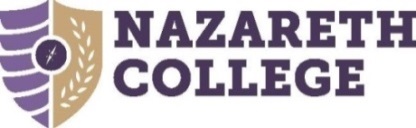 Staff Work Life Committee Meeting Notes             Wednesday, November 6, 2019  Attendance Patricia Huntington, Rita Mannelli, Laura Putnam, Valarie Wilson, Stacey Stehle, Benny Thomas  Ex Officio: Cynthia Cusimano, (HR Representative), Patrick Richey, Cathy Stevens Unable to attend:  Ann Knaak DiscussionThe minutes from October 3, 2019 SWLC meeting were approved as written and seconded. Events and Programs:Hot Chocolate & “Giving” S’mores – November 20th from 2 to 3pm at the Pavillion.  The committee will accept donations of canned food items, winter coats, hats, gloves and scarves   Holiday Wreath Contest to be displayed starting December 1stMindfulness and Meditation Workshop to be offered by HR departmentSick Leave Bank Proposal--for further discussion at the next meetingWeb PageLaura informed the committee that all minutes from previous meetings were posted and created an “Answer to Your Questions” section.Suggestions from Staff Members:Place for people to post non-work related items (recipes, request for recommendations, selling for tickets, looking for a ride, etc.).This is something that the SWL Committee is not going to handle and monitor, but individuals may have something coming up.  Have someone come in and do a Medicare Workshop.  Cynthia Cusimano will work on this project, more information to follow.   Previous Survey ResultsThe committee looked at the survey results from last year and will respond to some of the items as time allows.  Respectfully submitted,Erminda Hugh